Georgetown Water Department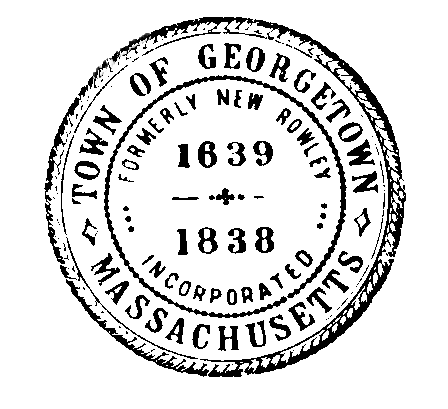 Town of Georgetown, MassachusettsOne Moulton StreetGeorgetown, MA 01833Tel: (978) 352-5750Fax: (978) 352-5706______________________________________________________________________________Board of Water Commissioners MeetingMeeting InformationMeeting Date: May 4, 2020	Meeting Time: 7:00 PMMeeting Location: Meeting Location: In light of the ongoing COVID-19 coronavirus outbreak, Governor Baker issued an emergency Order on March 12, 2020, allowing public bodies greater flexibility in utilizing technology in the conduct of meetings under the Open Meeting Law. The town of Georgetown greatly values the participation of its citizens in the public meeting process, but given the current circumstances and recommendations at both the state and federal levels to limit or avoid public gatherings, including Governor Baker’s ban on gatherings of more than 25 people, together with the present closure of Town Hall and other public buildings to the public, the town has decided to implement the “remote participation” procedures allowed under Governor Baker’s emergency Order for all boards, committees, and commissions.Therefore, this month’s meeting will take place through tele conference and can be joined by signing in to: Join Zoom Meeting 
https://zoom.us/j/97899835689?pwd=bFg5eTc3aEJJNGc3VUdOaUdndndrUT09 Or call   1 646 558 8656 US (New York) 
Meeting ID: 978 9983 5689 
Password: 030346 
______________________________________________________________________________Meeting AgendaApprove Agenda		Approve Meeting MinutesWater DepartmentFY 20 FinancialsCapital Projects UpdateLong Hill First Anniversary InspectionConcrete tank area regraded/ new PLC completeMarshall’s well repavingUtility Director New website launch with updatesConservation tipsBilling error resolutionResident usage discussion/complaintMeter RFPPilot updateAWIA risk assessment due June 30, 2021Next Meeting and AdjournSigned:   Nick Lawler        Date: 4/27/20	Nick Lawler, ChairmanPosted on: ________@ _________ By: ___________